MatchklockaSnabbmanual ungdomsmatchInnan match1Koppla in matchklockans spänningssladd och tryck ON på panel på andra sidan planen i ett skåp i väggen under matchklockan.Koppla in spänningssladd och utvisningsdosa vid sekretariatet.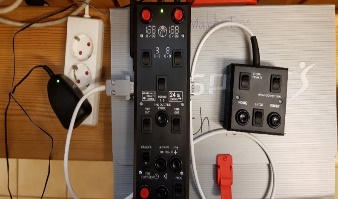 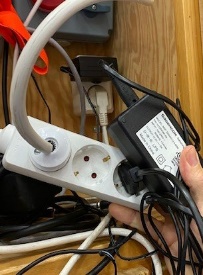 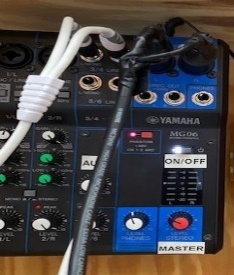 Innan match2Starta genom att trycka på [ON/OFF] 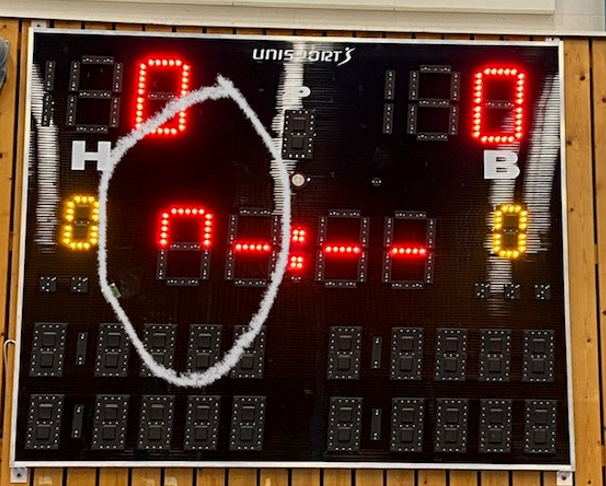 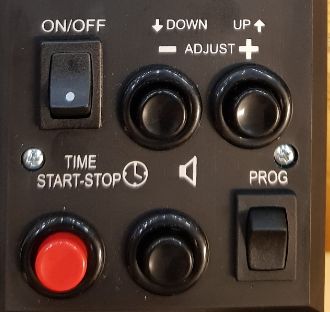 Innan match3Tryck på [+] (ADJUST) Innan match4Tryck på [PROG] (används för att bekräfta)Innan match5Tryck på [+] (ADJUST) till tiden står på 15 min.Innan match6[PROG]Innan match7[PROG]Innan match8[-] (ADJUST) till klockan visar 30sInnan match9[PROG]Innan match10[-] (ADJUST) till klockan visar 00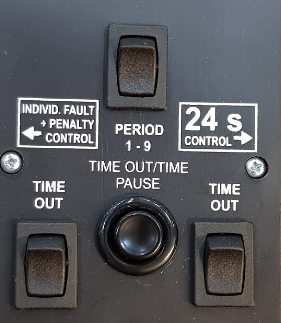 Innan match11[PROG]Innan match12Tryck på [Period] så det visar 1 på tavlan Innan matchKlart för matchstartMatch1Starta och stoppa tiden med knappen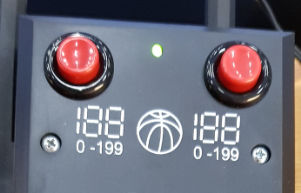 Match2Vid mål, tryck på resp. HOME / GUESTOm du vill ta bort (minska) mål, håll ner målknappen till det börjar blinka på tavlan. Tryck sedan på målknappen för att dra bort mål.Match3När perioden är slut ljuder slutsignalen automatiskt.Match4Tryck time out/time paus (rund knapp) så börjar paustiden att ticka uppåt. (5 min). När pausen är klar, tryck på samma knapp så stannar tiden. Match5Tryck period (se ovan)Match6[PROG]Match7[PROG]Match8[PROG]Klart för ny period.OBS! när tiden går lyser en grön lampa på tavlan.Utvisning1Tryck på HOME eller GUEST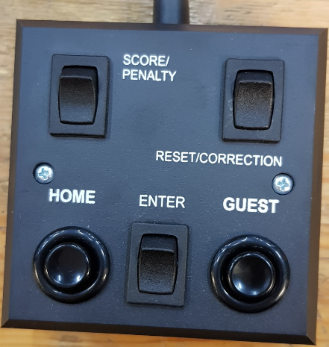 Utvisning2Tryck 2 ggr till på samma knapp (visar 02:00 på tavlan, vill man ha 04:00 så fortsätt tryck)Utvisning3Tryck [ENTER] Utvisning4[ENTER]Utvisning5[ENTER] Utvisning6HOME eller GUEST tills rätt nr visas (Tiotal)Utvisning7[ENTER]Utvisning8HOME eller GUEST tills rätt nr visas (Ental)UtvisningSedan sköts tiden med ordinarie klockaOm du vill ändra/ta bort utvisning på klockan tryck då RESET/CORRECTION. Utvisningstiden börjar då blinka på tavlan. Tryck då ENTER och utvisningen försvinner. Gör sedan en ny utvisning enligt ovan.Timeout1Stanna tiden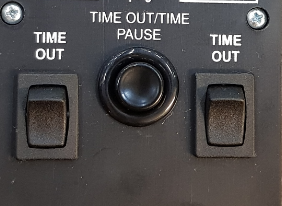 Timeout2OBS! först när timeouten ska starta:Tryck på Timeout på resp. HOME / GUEST 
Tiden räknar ner direktTimeout3Tutan ljuder efter 30 sekunderMan kan justera sekunder om man glömt att stänga av klockan och domaren tycker man ska lägga till tid.
När klockan är stoppad, tryck på – ADJUST +, dra bort med –, lägg till med +                                                                                     VÄND!* Om seniorer spelar ställer man in varje period på 20 min och pausen är 10 min.Man kan justera sekunder om man glömt att stänga av klockan och domaren tycker man ska lägga till tid.
När klockan är stoppad, tryck på – ADJUST +, dra bort med –, lägg till med +                                                                                     VÄND!* Om seniorer spelar ställer man in varje period på 20 min och pausen är 10 min.Man kan justera sekunder om man glömt att stänga av klockan och domaren tycker man ska lägga till tid.
När klockan är stoppad, tryck på – ADJUST +, dra bort med –, lägg till med +                                                                                     VÄND!* Om seniorer spelar ställer man in varje period på 20 min och pausen är 10 min.Man kan justera sekunder om man glömt att stänga av klockan och domaren tycker man ska lägga till tid.
När klockan är stoppad, tryck på – ADJUST +, dra bort med –, lägg till med +                                                                                     VÄND!* Om seniorer spelar ställer man in varje period på 20 min och pausen är 10 min.